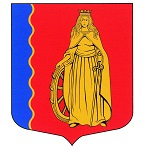 МУНИЦИПАЛЬНОЕ ОБРАЗОВАНИЕ«МУРИНСКОЕ ГОРОДСКОЕ ПОСЕЛЕНИЕ»ВСЕВОЛОЖСКОГО МУНИЦИПАЛЬНОГО РАЙОНАЛЕНИНГРАДСКОЙ ОБЛАСТИАДМИНИСТРАЦИЯПОСТАНОВЛЕНИЕ             .2023                                                                                              № _____   г. МуриноВ соответствии со статьей 156 Жилищного кодекса Российской Федерации, Жилищным кодексом Российской Федерации, Федеральным законом от 06.10.2003 № 131-ФЗ «Об общих принципах организации местного самоуправления в Российской Федерации», Приказом Минстрой России от 27.09.2016 № 668/пр «Об утверждении методических указаний по установлению размера платы за пользование жилым помещением для нанимателей жилых помещений по договорам социального найма и договорам найма жилых помещений государственного или муниципального жилищного фонда», постановлением Правительства Ленинградской области от 01.04.2022 № 200 «Об установлении минимального размера взноса на капитальный ремонт общего имущества в многоквартирном доме на территории Ленинградской области на 2023 год», Уставом муниципального образования «Муринское городское поселение» Всеволожского муниципального района Ленинградской области, на основании Положения об установлении размера платы за пользование жилым помещением для нанимателей жилых помещений по договорам социального найма и договорам найма жилых помещений муниципального жилищного фонда муниципального образования «Муринское сельское поселение» Всеволожского муниципального района Ленинградской области, утвержденного решением совета депутатов  муниципального образования «Муринское сельское поселение Всеволожского муниципального района Ленинградской области от 21.06.2017 № 29, на основании заключения Всеволожской городской прокуратуры от 22.12.2022 на постановление администрации муниципального образования «Муринское городское поселение» Всеволожского муниципального района Ленинградской области «Об установлении размера платы за пользование (наем) жилым помещением для нанимателей жилых помещений по договорам социального найма и договорам найма жилых помещений муниципального жилищного фонда муниципального образования «Муринское городское поселение» Всеволожского муниципального района Ленинградской области на 2023 год», администрация муниципального образования «Муринское городское поселение» Всеволожского муниципального района Ленинградской областиПОСТАНОВЛЯЕТ:Внести следующие изменения в постановление администрации муниципального образования «Муринское городское поселение» Всеволожского муниципального района Ленинградской области от 27.12.2022 № 432 «Об установлении размера платы за пользование (наем) жилым помещением для нанимателей жилых помещений по договорам социального найма и договорам найма жилых помещений муниципального жилищного фонда муниципального образования «Муринское городское поселение» Всеволожского муниципального района Ленинградской области на 2023 год» (далее – постановление):Наименование постановления изложить в следующей редакции:«Об установлении базового размера платы за наем жилого помещения и размера платы за пользование (наем) жилым помещением для нанимателей жилых помещений по договорам социального найма и договорам найма жилых помещений муниципального жилищного фонда муниципального образования «Муринское городское поселение» Всеволожского муниципального района Ленинградской области на 2023 год»; Пункт 1 Постановления изложить в следующей редакции:«1. Установить базовый размер платы за наем жилых помещений для нанимателей жилых помещений по договорам социального найма и договорам найма жилых помещений муниципального жилищного фонда муниципального образования «Муринское городское поселение» Всеволожского муниципального района Ленинградской области на 2023 год в размере 66,53 рубля.	Установить размер платы за пользование (наем) жилым помещением для нанимателей жилых помещений по договорам социального найма и договорам найма жилых помещений муниципального жилищного фонда муниципального образования «Муринское городское поселение Всеволожского муниципального района Ленинградской области на 2023 год в размере 10,90 рублей за 1 кв.м. общей площади жилого помещения.»Настоящее постановление подлежит официальному опубликованию в газете «Муринская панорама» и размещению на официальном сайте муниципального образования «Муринское городское поселение» Всеволожского муниципального района Ленинградской области в сети «Интернет».Настоящее постановление вступает в силу с момента его опубликования и распространяет своё действие на правоотношения, возникшие с 01.01.2023.Контроль за исполнением настоящего постановления возложить на заместителя главы администрации – начальника отдела экономики, управления муниципальным имуществом, предпринимательства и потребительского рынка Опополя А.В.Глава администрации                                                                          А.Ю. БеловО внесении изменений в постановление администрации муниципального образования «Муринское городское поселение» Всеволожского муниципального района Ленинградской области от 27.12.2022 № 432 «Об установлении размера платы за пользование (наем) жилым помещением для нанимателей жилых помещений по договорам социального найма и договорам найма жилых помещений муниципального жилищного фонда муниципального образования «Муринское городское поселение» Всеволожского муниципального района Ленинградской области на 2023 год»